   台北市不動產仲介經紀商業同業公會 函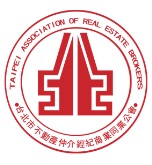                                                 公會地址：110台北市信義區基隆路1段111號8F-1                                                公會網址：http://www.taipeihouse.org.tw/                                                電子郵址：taipei.house@msa.hinet.net                                                聯絡電話：2766-0022傳真：2760-2255         受文者：各會員公司 發文日期：中華民國109年5月26日發文字號：北市房仲雄字第109068號速別：普通件密等及解密條件或保密期限：附件： 主旨：全聯會來函有關內政部訂於本(109)年6月間，分3期6場次辦理「109年度不動產成交案件實際資訊申報登錄新制宣導講習會」，轉發會員公司，請 查照。說明：依據中華民國不動產仲介經紀商業同業公會全國聯合會109年5月25日房仲全聯雄第109072號函轉內政部109年5月22日台內地字第1090262734號函辦理。全聯會函文詳如附件。正本：各會員公司副本：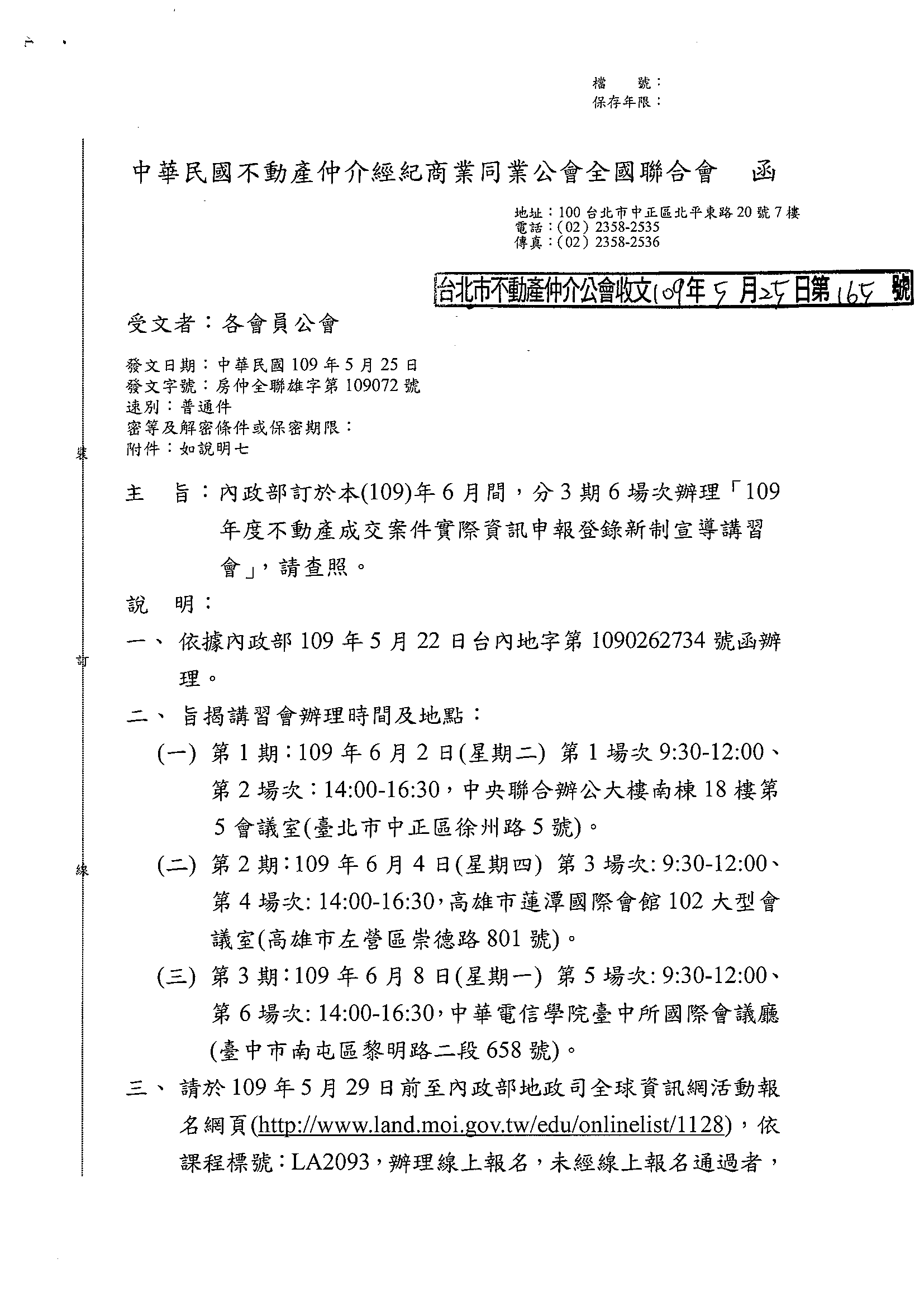 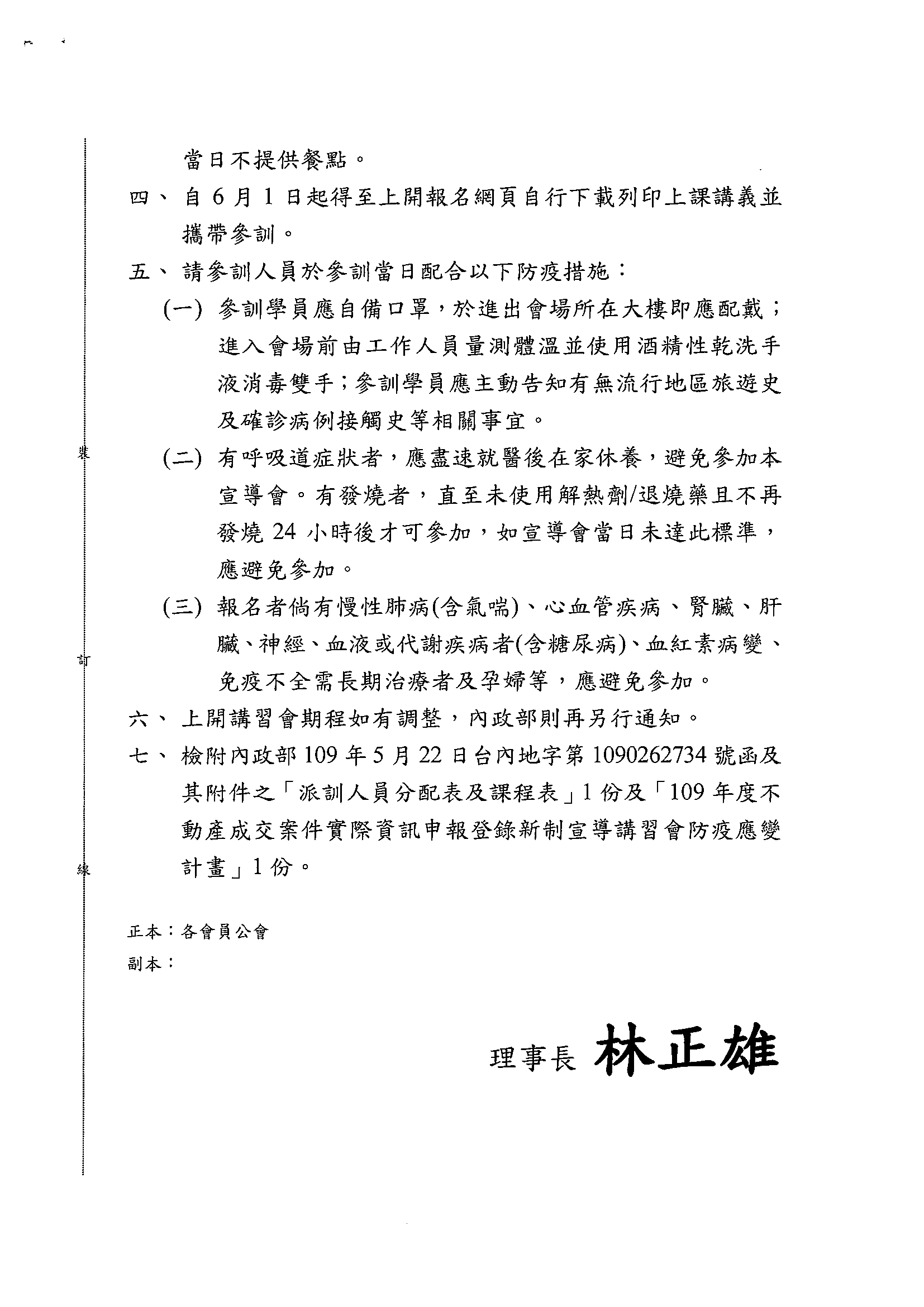 